The ACE Partnership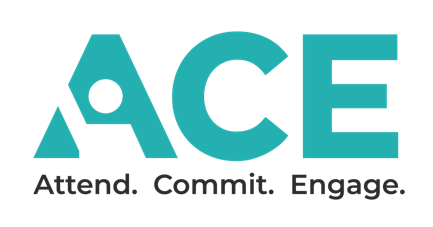 ACE is a partnership between schools and families that allows students to: ATTEND – by being present for remote or on-campus learning with a feeling of wellness, safety, and belonging COMMIT – by showing dedication to learning with a feeling of connection to what is being taught   ENGAGE – by displaying academic progress with a feeling of confidence and accomplishment    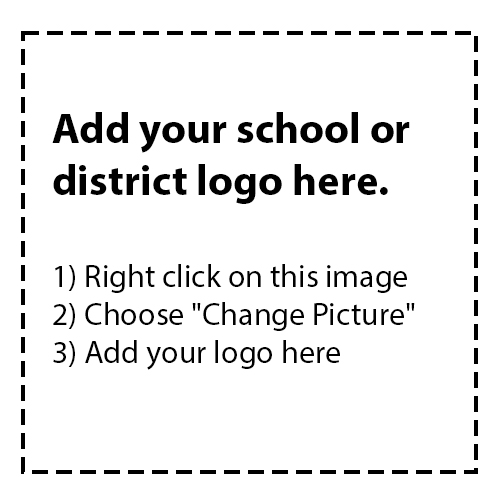 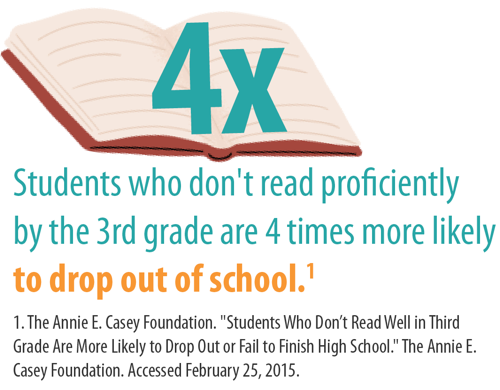 Good Attendance Is a Result of a Strong 
School-Family Partnership  As schools, we commit to… Implementing practices that allow students to attend school remotely or on campus with a feeling of wellness, safety, and belonging Designing and delivering curriculum and instruction that allow students to feel connected to what is being taught Promoting growth mindsets that academic achievement and success is achievable by all students As schools, we can ask families about…  What children need to feel well, safe, and belongingHow to incorporate their cultural identities into the classroom What they need from adults to feel successful As families, we commit to… Prioritizing the need for our children to attend school every day Encouraging our children to commit to their work, not give up, and ask for help when needed Communicating with our child’s school to help them find success in each subject As families, we can ask schools about…What the attendance policies are for remote and on-campus learning How we can best support our children as they learn How our children are performing so we know their progress How Does Attendance Impact Student Success? Data shows that chronic absence directly affects student achievement  Regularly missing school as early as pre-K and kindergarten can lead to lower academic performance across all ages, specifically affecting reading development by the end of 3rd grade  Chronic absenteeism carried into the middle and high school years is more likely to result in school dropout or delays in graduation  Early warning systems indicate that chronically absent 9th graders are 10 times more likely to not graduate on time For all ACE resources, visit ace.e3alliance.org.